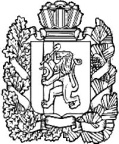 АДМИНИСТРАЦИЯ ПОСЕЛКАНИЖНИЙ ИНГАШНИЖНЕИНГАШСКОГО РАЙОНАКРАСНОЯРСКОГО КРАЯПОСТАНОВЛЕНИЕ09.01.2024  г.                        пгт. Нижний Ингаш                                     № 1Об утверждении  Положения об организацииснабжения  населения твердым топливомна территории муниципального образованияпоселок Нижний Ингаш Нижнеингашского района Красноярского краяВ соответствии с пунктом 4 части 1 статьи 14 Федерального закона от 06.10.2003 №131-ФЗ «Об общих принципах организации местного самоуправления в Российской Федерации», Жилищного кодекса Российской Федерации, статьей 9 Устава поселка Нижний Ингаш Нижнеингашского района Красноярского края, ПОСТАНОВЛЯЮ:Утвердить Положение об организации  снабжения населения твердым топливом на территории  муниципального образования поселок Нижний Ингаш Нижнеингашского района Красноярского края согласно Приложению.Контроль за исполнением настоящего постановления оставляю за собой.Постановление вступает в силу со дня, следующего за днем его официального опубликования в периодическом печатном средстве массовой информации «Вестник муниципального образования поселок Нижний Ингаш Нижнеингашского района Красноярского края».ИГлава поселка Нижний Ингаш                                                                                 Б.И.Гузей                                                                                Приложение к постановлению                                                                              администрации поселка                                                                             Нижний Ингаш                                                                            от 09.01.2024 года                                                                            № 1ПОЛОЖЕНИЕ ОБ ОРГАНИЗАЦИИ
СНАБЖЕНИЯ НАСЕЛЕНИЯ ТВЕРДЫМ ТОПЛИВОМ
НА ТЕРРИТОРИИ МУНИЦИПАЛЬНОГО ОБРАЗОВАНИЯ ПОСЕЛОК НИЖНИЙ ИНГАШ НИЖНЕИНГАШСКОГО РАЙОНА КРАСНОЯРСКОГО КРАЯОбщие положении1.1.Настоящее Положение разработано в целях организации снабжения твердым топливом населения муниципального образования поселок Нижний Ингаш Нижнеингашского района Красноярского края (далее – муниципального образования поселок Нижний Ингаш), проживающего в жилых домах или жилых помещениях многоквартирных ломов с печным отоплением (далее — дома с печным отоплением), в соответствии с Федеральным законом от 06.10.2003 № 131-ФЗ «Об общих принципах организации местного самоуправления в Российской Федерации», Жилищным Кодексом РФ.Действие настоящего Положения не распространяется на граждан, осуществляющих самостоятельную заготовку твердого топлива.1.2. Положение регламентирует деятельность администрации поселка Нижний Ингаш  (далее — Администрация) в области организации снабжения твердым топливом населения, проживающего в домах с печным отоплением на территории муниципального образования поселок Нижний Ингаш (далее также — потребители), при отсутствии подключения указанных жилых домов к сетям центрального теплоснабжения в целях получения тепловой энергии для отопления жилого помещения.1.3. Для целей настоящего Положения под твердым топливом понимаются дрова, каменный уголь.1.4. Непосредственное снабжение твердым топливом потребителей осуществляется посредством его продажи лицами, осуществляющими соответствующий вид деятельности (далее - продавец).Организация снабжения населения твердым топливом2.1. Администрация поселка Нижний Ингаш осуществляет следующие полномочия по организации снабжения населения муниципального образования поселок Нижний Ингаш  твердым топливом:2.1.1. определяет потребность населения в твердом топливе посредством приема заявлений от граждан о такой потребности на предстоящий отопительный период. Сбор заявлений осуществляется до 1 октября текущего года.Заявление потребителя должно содержать следующую информацию:          - фамилия, имя, отчество (при наличии);          -  вид и объем топлива.Одновременно с заявлением потребитель представляет:          - копию документов, подтверждающих его проживание на территории муниципального образования поселок Нижний Ингаш;- копию технического паспорта жилого помещения с печным отоплением или справку, подтверждающую наличие печного отопления.2.1.2. размещает до 1 ноября текущего года на официальном сайте Администрации в сети «Интернет» информацию о приеме заявок от продавцов по снабжению потребителей твердым топливом на следующий календарный год (далее — заявка), а также о видах и объемах твердого топлива, подлежащего поставке, о сроке подачи заявок.Продавцы представляют в Администрацию заявку о возможности осуществления поставки твердого топлива населению с указанием следующих сведений:- наименование организации/индивидуального предпринимателя, фамилия, имя, отчество (при наличии) руководителя;- выписка из единого государственного реестра юридических лиц/индивидуальных предпринимателей;- сведения о месте продажи или складирования твердого топлива;- контактные данные (в том числе телефон и электронная почта) для приема обращений от населения на поставку твердого топлива;- вид топлива;- планируемый объем реализации твердого топлива.2.1.3. формирует перечень продавцов, содержащий информацию, согласно заявкам, поданным в соответствии с подпунктом 2.1.2 пункта 2.1 настоящего Положения, и размещает его па официальном сайте Администрации в сети «Интернет» до 1 февраля следующего календарного года.2.1.4. осуществляет контроль снабжения населения твердым топливом.2.2. В рамках осуществления деятельности по организации снабжения населения твердым топливом Администрация вправе:2.2.1. запрашивать и получать от продавцов информацию, необходимую для реализации своей деятельности, предусмотренной настоящим Положением;2.2.2. оказывать содействие в деятельности продавцов;2.2.3. осуществлять мониторинг уровня удовлетворенности населения снабжением твердым топливом в отопительном периоде.3.Особенности  снабжении населении твердым топливом3.1.Порядок продажи и доставки твердого топлива регулирует раздел XV Правил предоставления коммунальных услуг собственникам и пользователям помещений в многоквартирных домах и жилых домов, утвержденных постановлением Правительства Российской Федерации от 06.05.2011 № 354 «О предоставлении коммунальных услуг собственникам и пользователям помещений в многоквартирных домах и жилых домов».3.2. Размер платы за твердое топливо рассчитывается по установленным в соответствии с законодательством тарифам, исходя из количества (объема или веса) твердого топлива.